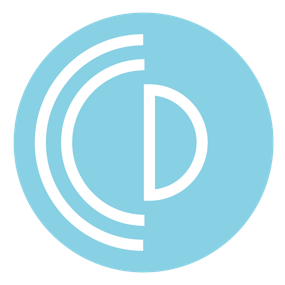 CROMWELL CREATIVE DISTRICTTown of Cromwell – Mayor’s Office, Attn. Cromwell Creative District41 West Street, Cromwell, CT 06416www.cromwellcreativedistrict.org/   cromwellcreativedistrict@gmail.com June 19, 20219:00 am; Telephonic MeetingConference call-in number: 1-605-313-4818Participant code: 838413#Call to OrderApproval of the Agenda Public CommentsChair’s ReportVice Chair’s ReportNominating ReportCommittee ReportsFinance ReportMembership ReportPublicity Report	Webmaster ReportCAA Liaison ReportOld BusinessInsuranceBusiness AssociatesMuralsRail 99Pride CrosswalkSensory mural at Pierson Park playgroundWings/Mascots for SelfiesPaint by NumberAudio tourBlock partyFarmers MarketFundraisingBirdies for CharityStudent GroupScarecrow Hunt 2021New BusinessApproval of the MinutesFor the good of the organizationAdjourn